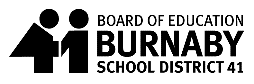 School Name: Second Street Community School	Date: September 3,2021School Goals: To strengthen home-school connections to support student learning 